贵州师范学院就业管理服务系统使用手册(学生用户)目   录1、引言	- 1 -1.1 编写目的	- 1 -1.2 读者介绍	- 1 -1.3 模块图	- 1 -2、 系统模块及流程介绍	- 1 -2.1 学生基本信息	- 1 -2.1.1 学生基本信息流程	- 2 -2.2 推荐表	- 2 -2.2.1 推荐表流程图	- 2 -2.3 毕业去向登记、修改/协议书打印	- 3 -2.3.1 毕业去向登记流程图	- 3 -2.4 就业困难申请	- 3 -2.4.1 就业困难申请流程图	- 4 -2.5 专利公示登记	- 4 -2.5.1 专利公示登记流程图	- 4 -2.6 文件下载	- 4 -3、 系统登录	- 5 -4、 功能导航	- 6 -4.1 学生基本信息	- 6 -4.2 推荐表	- 7 -4.3 毕业去向登记、修改/协议书打印	- 8 -4.3.1 新增	- 8 -4.3.2 删除	- 12 -4.3.3 查看	- 12 -4.4 就业困难申请	- 13 -4.4.1 新增	- 13 -4.4.2 删除	- 13 -4.5 专利公示登记	- 14 -4.5.1 新增	- 14 -4.5.2 删除	- 15 -4.6 文件下载	- 15 -1、引言1.1 编写目的本文是为在校毕业生提供的使用手册，学生在操作使用过程中，可参考本手册。注：本文档中内容信息，均为测试内容，不可将文档转作它用。1.2 读者介绍本文的阅读对象是在校毕业生。1.3 模块图系统模块及流程介绍就业管理服务系统学生端包括：学生服务、文件下载两部分学生服务：学生基本信息、推荐表、毕业去向登记修改/协议书打印、就业困难申请、专利公示登记。文件下载：学生可以下载学院或就业中心上传的文件。2.1 学生基本信息学生填写基本信息，并确认生源，待院系和就业中心审核后使用其它功能。2.1.1 学生基本信息流程2.2 推荐表学生可以登记推荐表，并确认提交，待院系审核后可以执行打印操作。2.2.1 推荐表流程图2.3 毕业去向登记、修改/协议书打印学生可以登记毕业去向，鉴定通过后待院系和就业中心进行审核，审核后院系和就业中心可以进行协议书打印的操作，如果学生想要进行撤销、违约等申请则需要到就业中心找老师提出口头申请，待撤销或违约通过后可以重新登记毕业去向。2.3.1 毕业去向登记流程图2.4 就业困难申请学生可以申请就业困难，填写自己的相关资料，和申请理由，待院系和就业中心审核通过后会得到老师相关的辅导。2.4.1 就业困难申请流程图2.5 专利公示登记学生可以专利申请，登记专利发明信息，上传相关材料，待就业中心审核，发布到就业网可以查看。2.5.1 专利公示登记流程图2.6 文件下载学生可以下载公共文件。系统登录智慧就业中心网址：http://ems.gznc.edu.cn点击图1，就业管理模块进入就业管理服务系统。 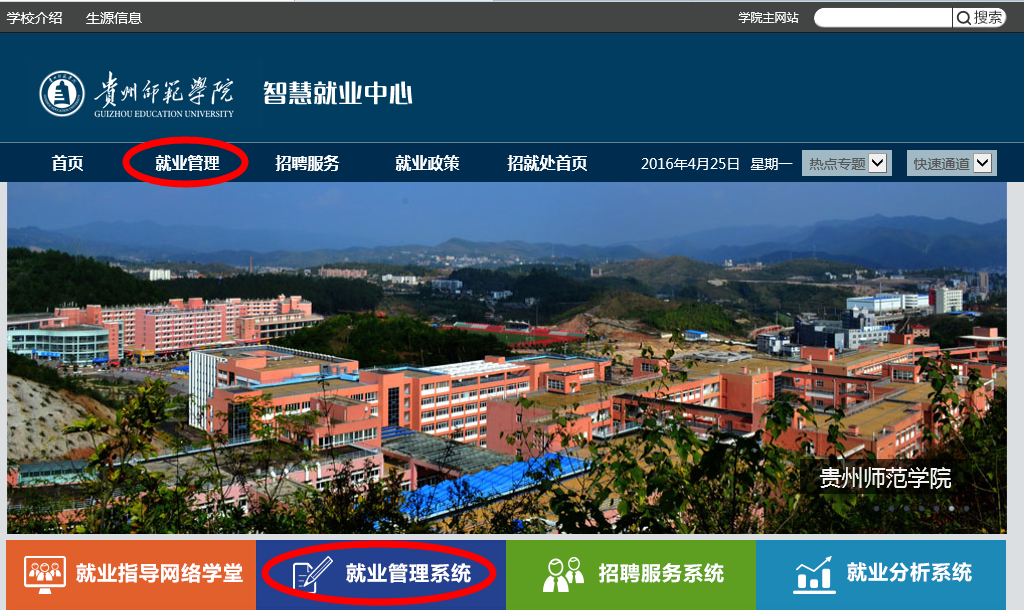 （图1） 就业管理网址：http://ems.gznc.edu.cn/eweb/jygl/jygl.so图2，输入用户名和密码登录管理系统，如果不知道用户名和密码可以找就业中心老师帮助查询。默认用户名是学号默认密码是身份证号后六位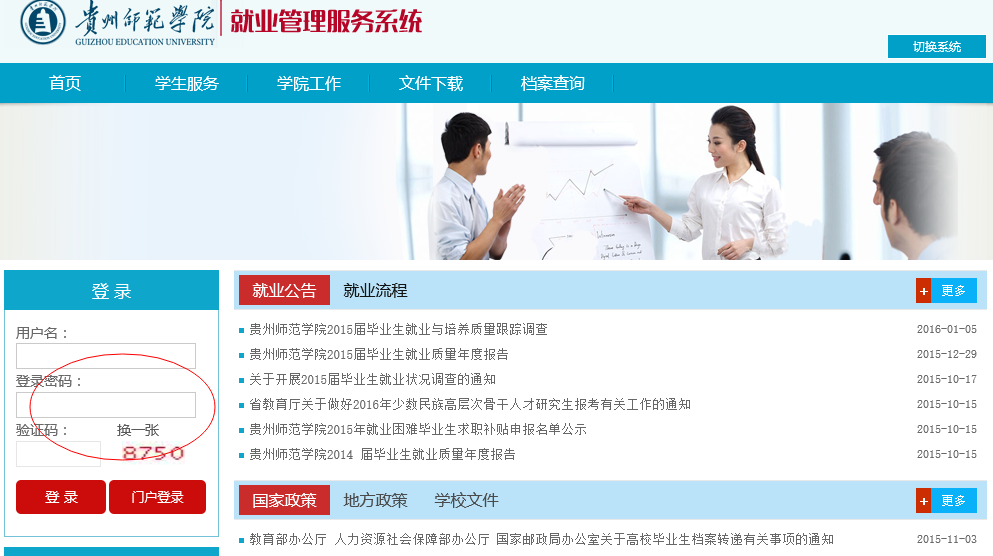 （图2）功能导航图3，介绍学生使用具体功能。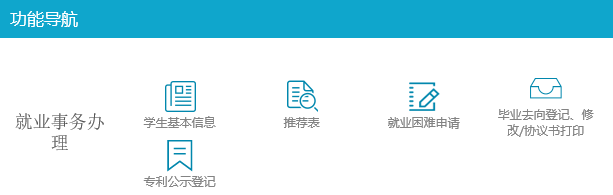 （图3）4.1 学生基本信息点击学生基本信息，显示详细内容，标记*号的为必填内容，确认并提交；注：无法修改的内容如果有错误信息，请尽快找院系老师或就业中心老师进行更正。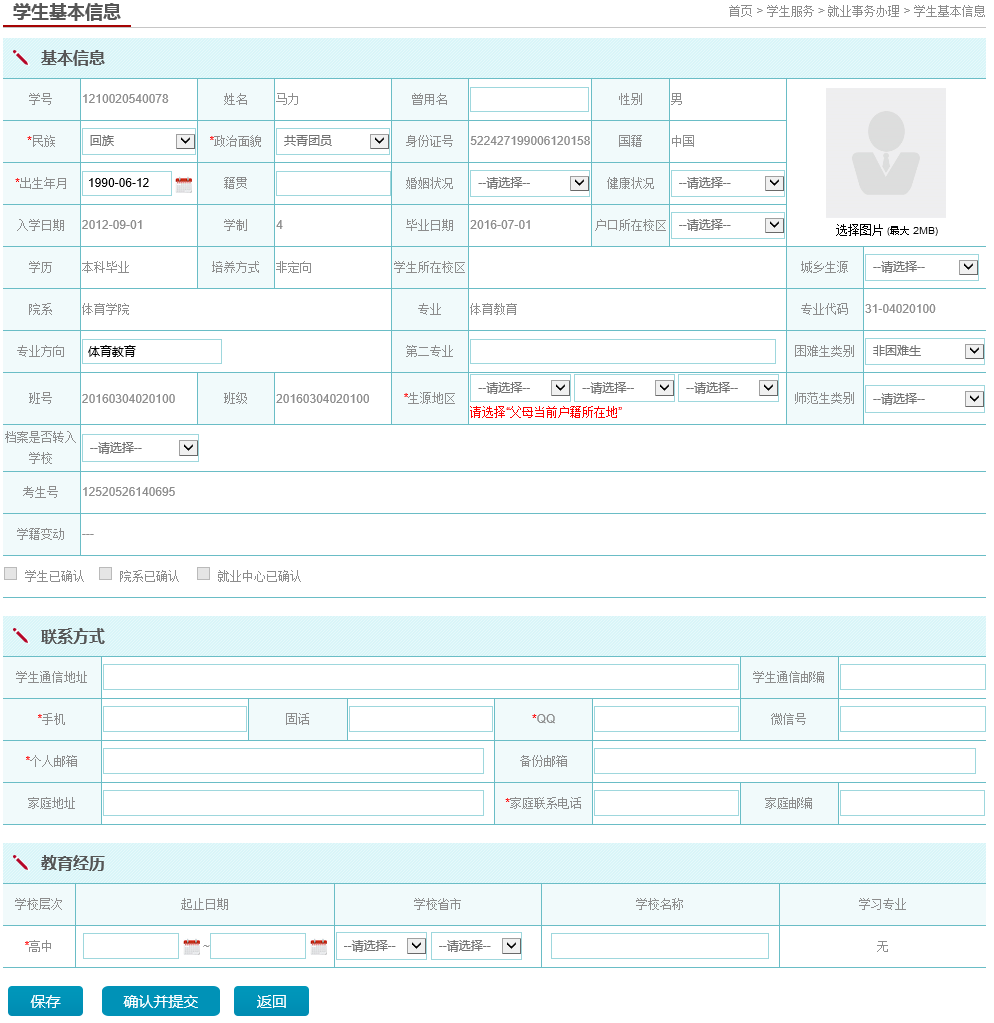 （图4）4.2 推荐表点击【推荐表】，填写基本信息，家庭背景，获奖情况及自我鉴定填写，先点击【保存】，再点击【预览】，点击【确认提交】，等待院系老师审核。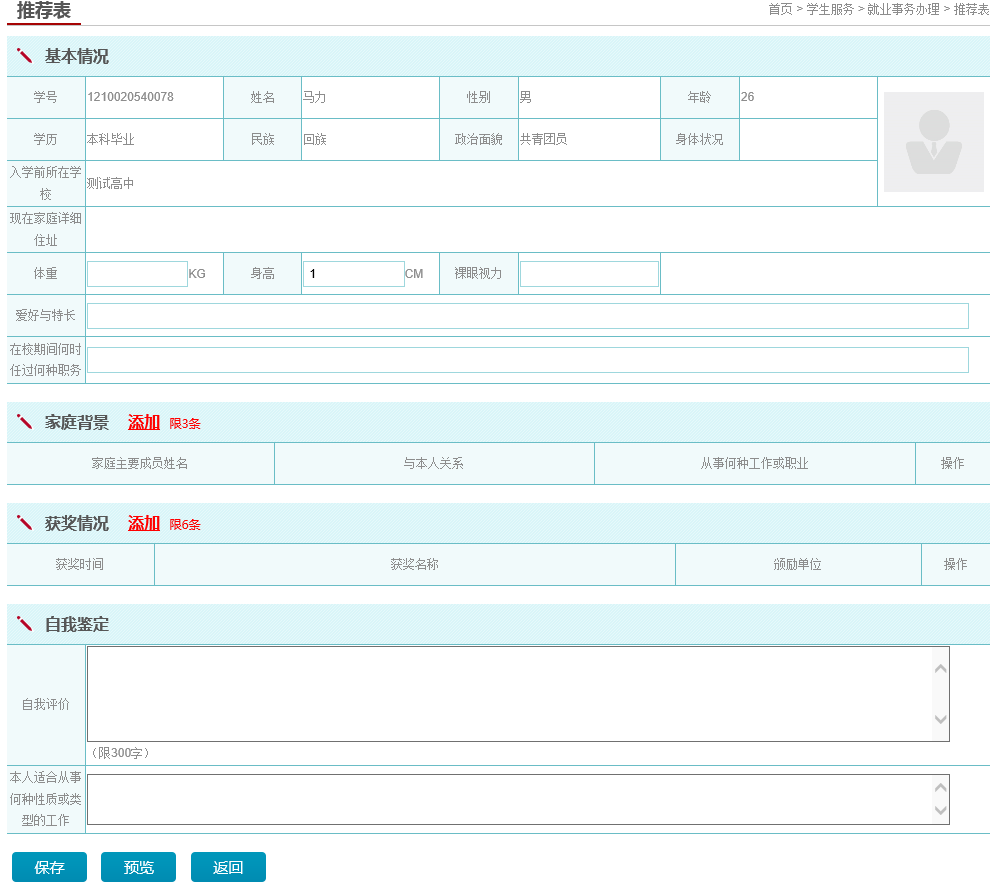 （图5）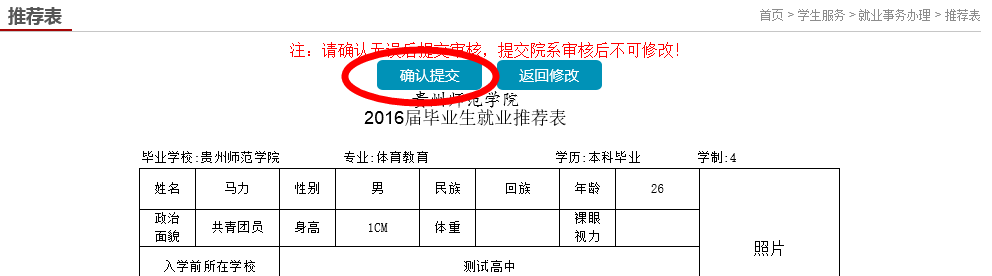 （图6）4.3 毕业去向登记、修改/协议书打印点击毕业去向登记，进入毕业去向页面。4.3.1 新增点击（图7），【新增】或【登记去向】按钮，进入去向类型选择页面（图8）。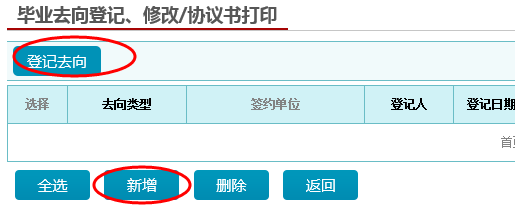 （图7）点击【去向类型】（选择），进入如下图所示界面（图9）：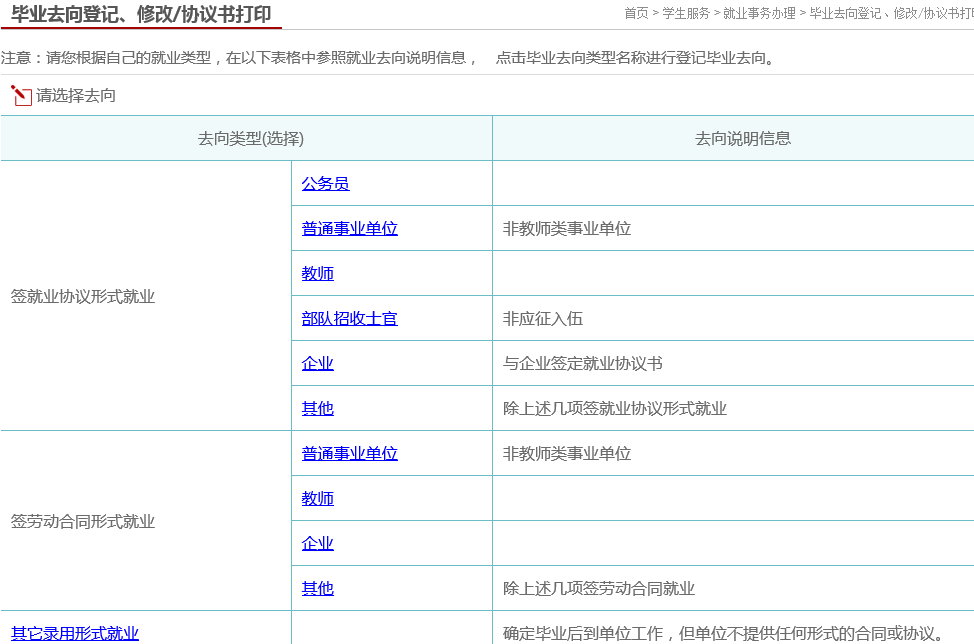 （图8）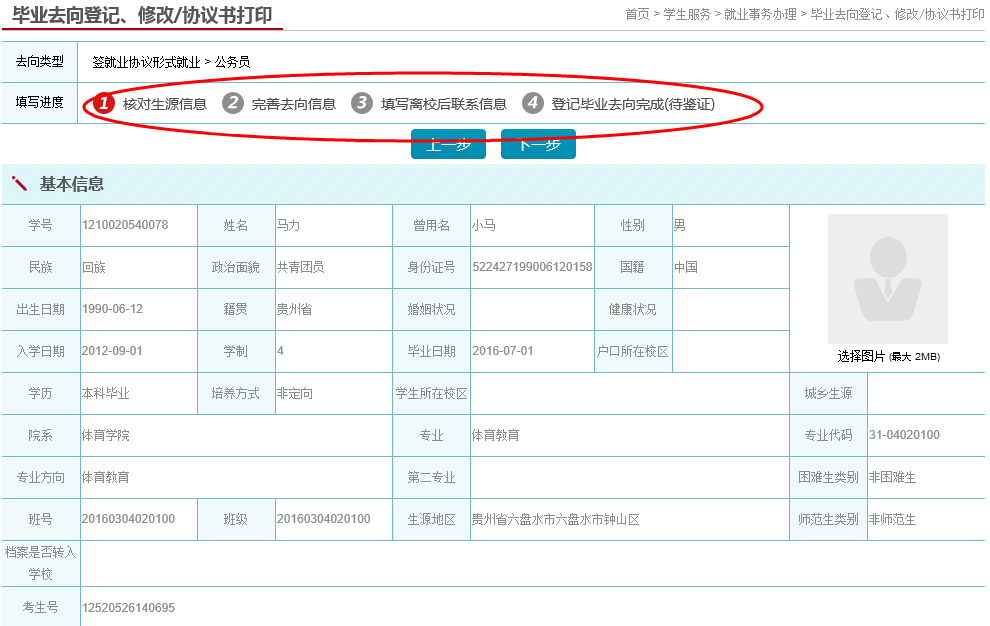 （图9）填写页面分为4个步骤：核对生源信息：学生需要核对自己的生源信息，如有问题及时找院系或就业中心老师进行修改。完善去向信息：登记自己的去向信息，详细内容填写。（需要真实有效的信息）填写离校后联系信息：为了日后的工作开展，需要学生填写联系信息。登记毕业去向完成（待鉴证）：提交去向信息，等待审核。点击下一步进入完善去向信息页面，（图10）。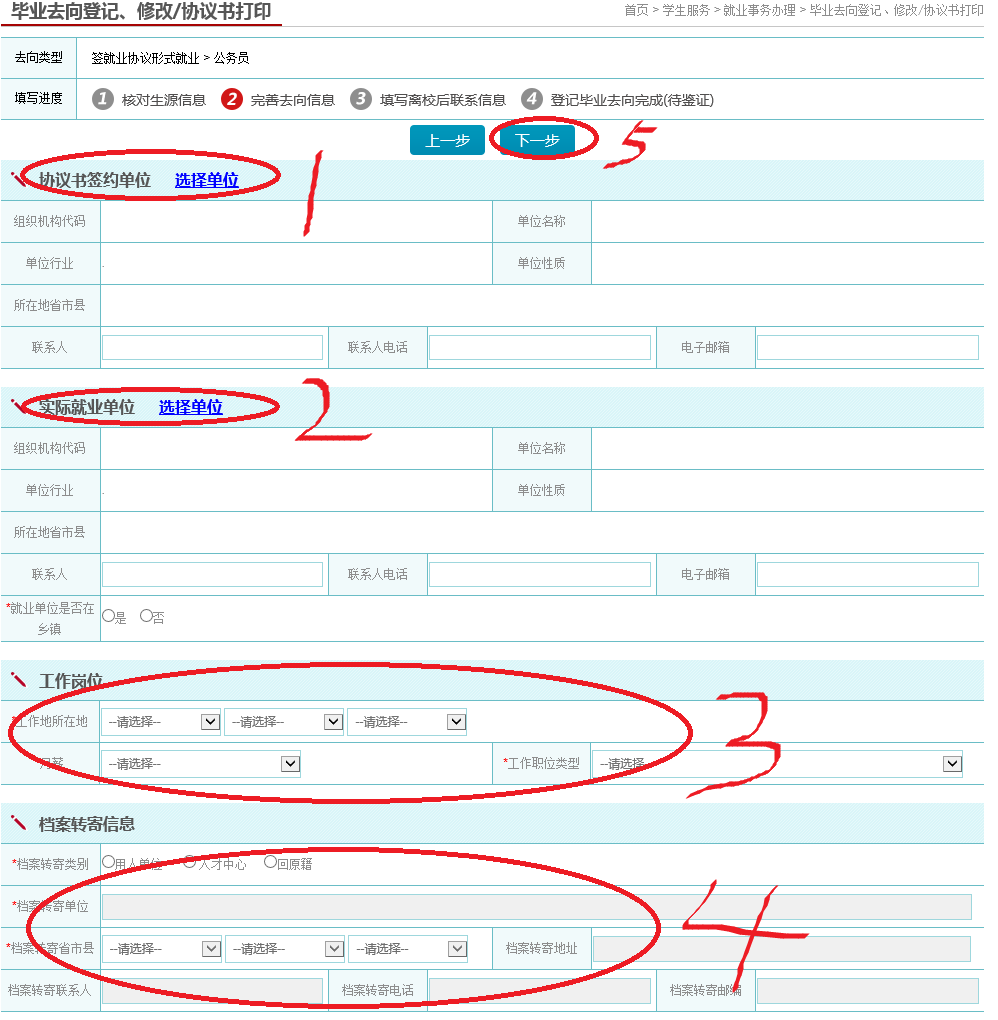 （图11）按顺序往下填写，然后下一步，继续执行。1、点击【选择单位】，分为两种：查询和新增，首先查询签约的公司，如果没有点击新增按钮登记该公司的信息，如下图（图12和图13）所示。2、标记*号的必填。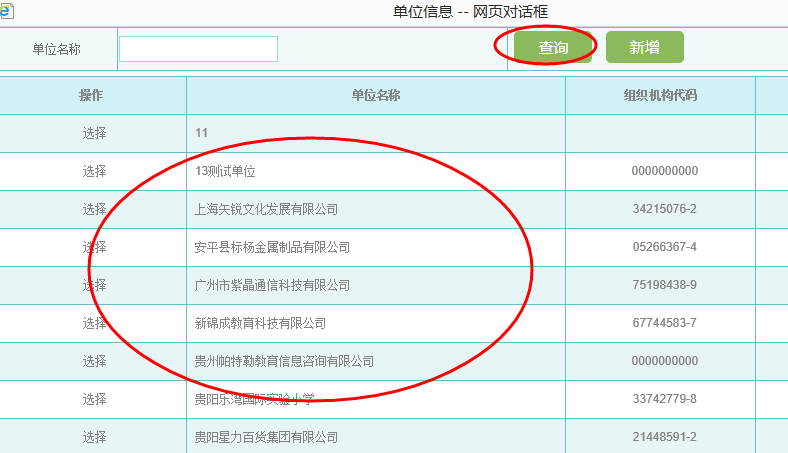 （图12）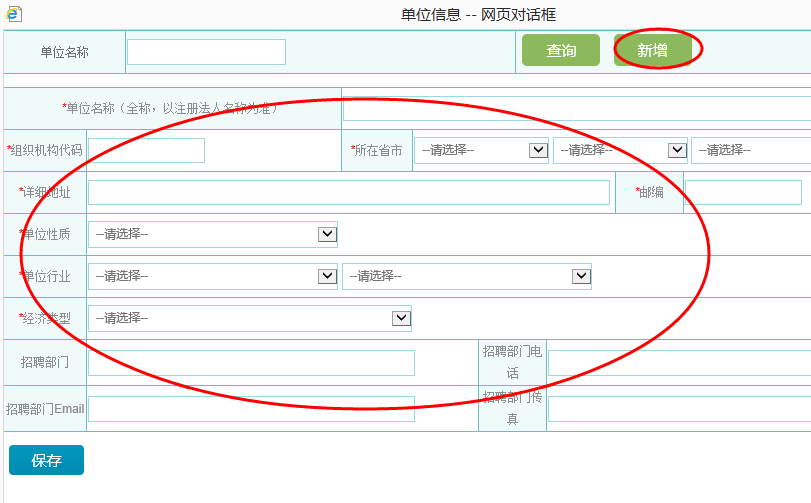 （图13）如果不知道以上信息的内容，请咨询就业中心或者用人单位。③填写离校后联系信息（图14），填写后点击【下一步】，进入待鉴证页面（图15），如下图所示：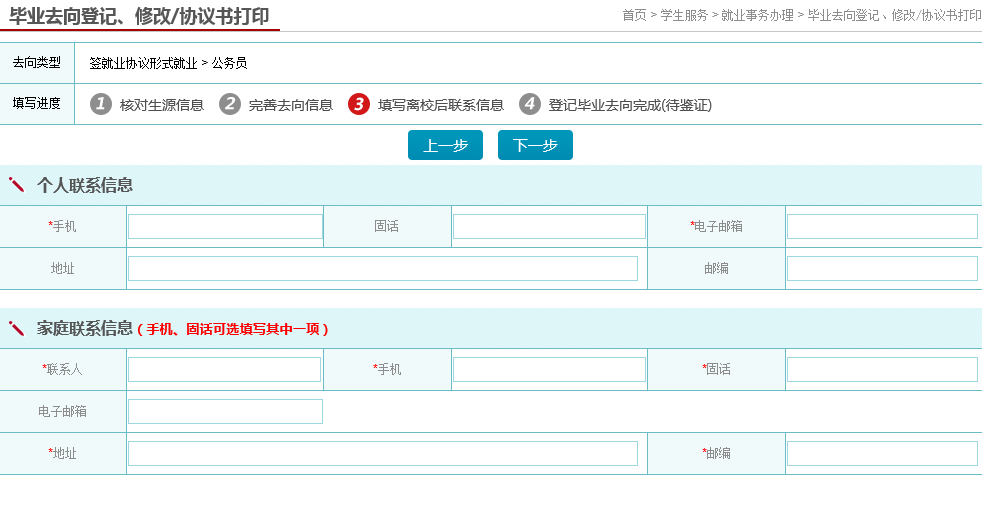 （图14）学生确认过，点击【提交鉴证】，提交后学生不允许修改，需要导院系或就业中心申请。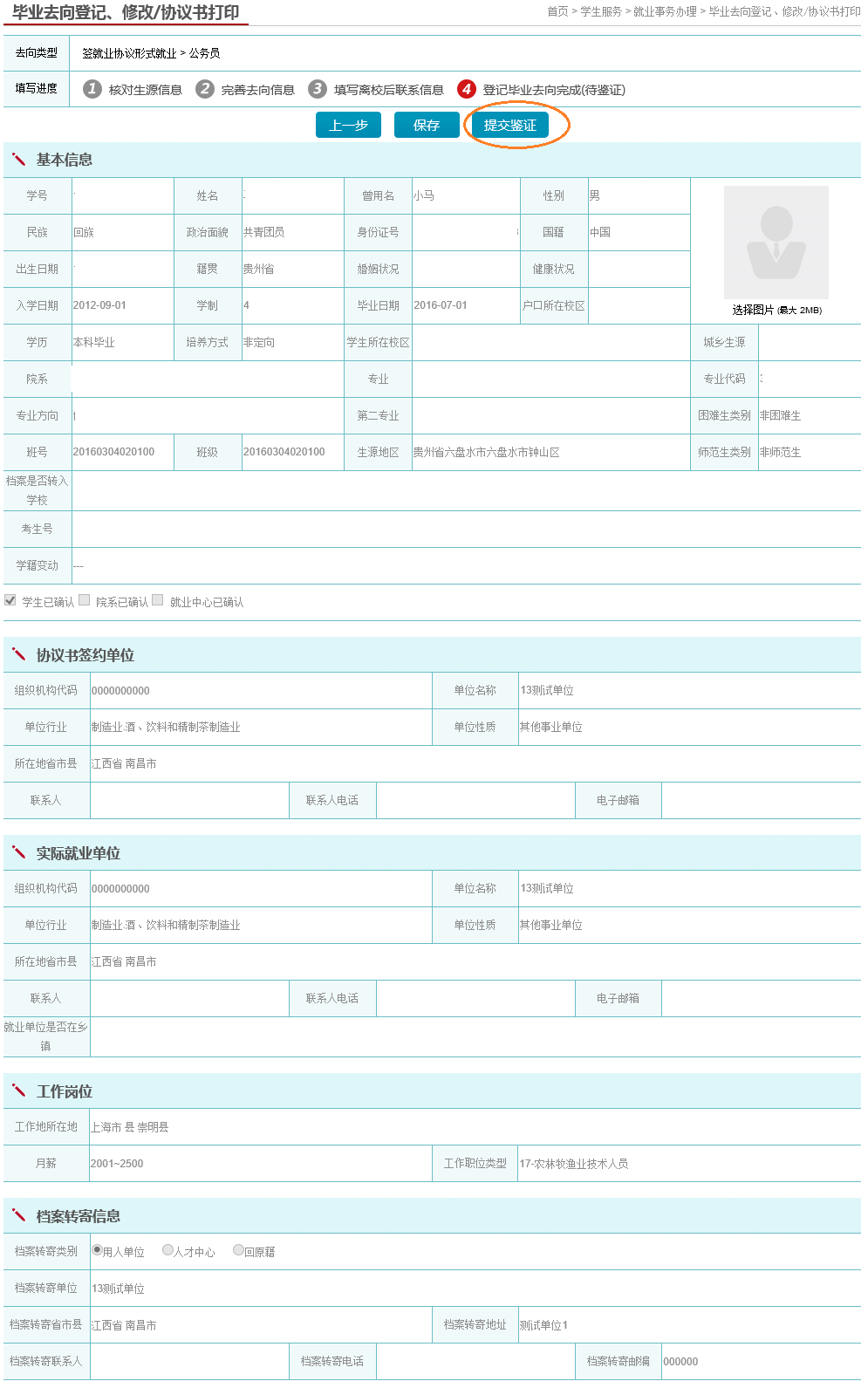 （图15）登记完成后，会有相关提示，并且可以打印协议书。示意图：（16）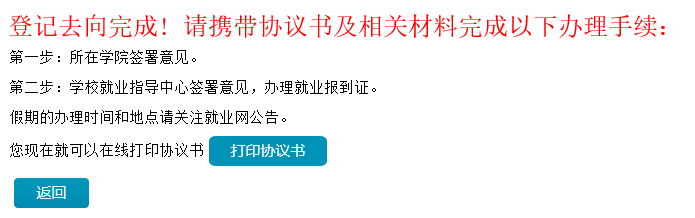 （图16）注：学生选择就业去向类型根据实际的就业信息在线填写的签约信息，签约信息登记完成后将签约信息材料交至学院审核、盖章，去向状态修改为【就业中心待审核】。学生将已学院审核后的材料交至就业中心，中心审核通过后，状态变为【审核通过】。学生提交毕业去向后即可打印协议书。4.3.2 删除删除：学生可以删除未登记完成的内容。示意图：图17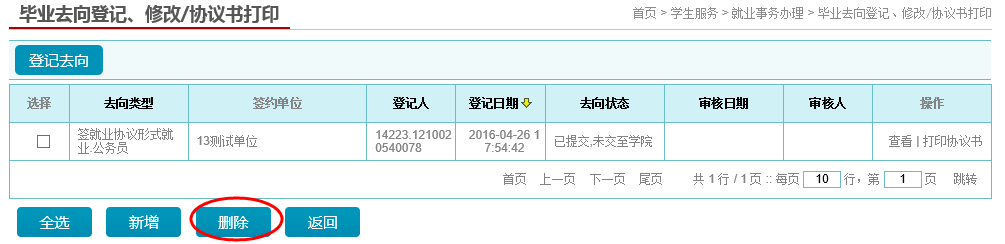 （图17）4.3.3 查看查看：学生可以查询毕业去向内容。示意图：图18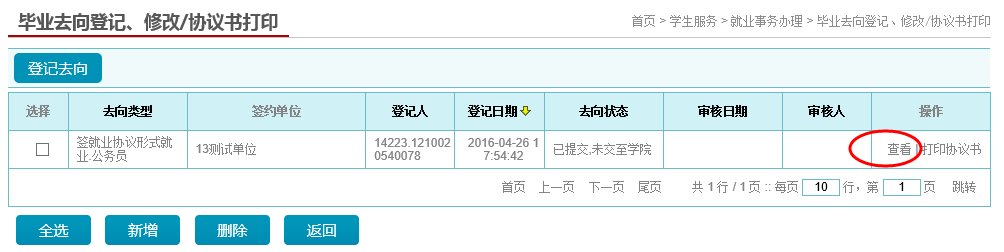 （图18）注：学生如果违约或撤销，需要去就业中心撤销学生原有毕业去向，学生二次登记并提交毕业去向，线上重新打印协议书，由系统完成协议书的换发登记。学院审核新的毕业去并提交就业中心审核。4.4 就业困难申请点击【就业困难申请】，进入列表页面，如（图19）所示：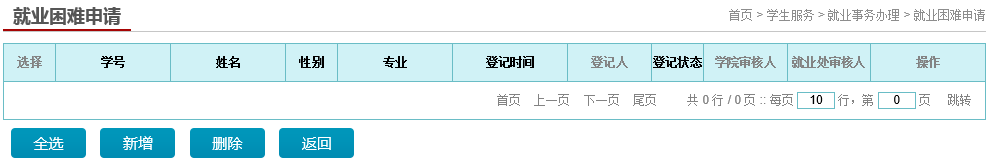 （图19）4.4.1 新增点击【新增】按钮，进入就业困难填写页面，如（图20）所示：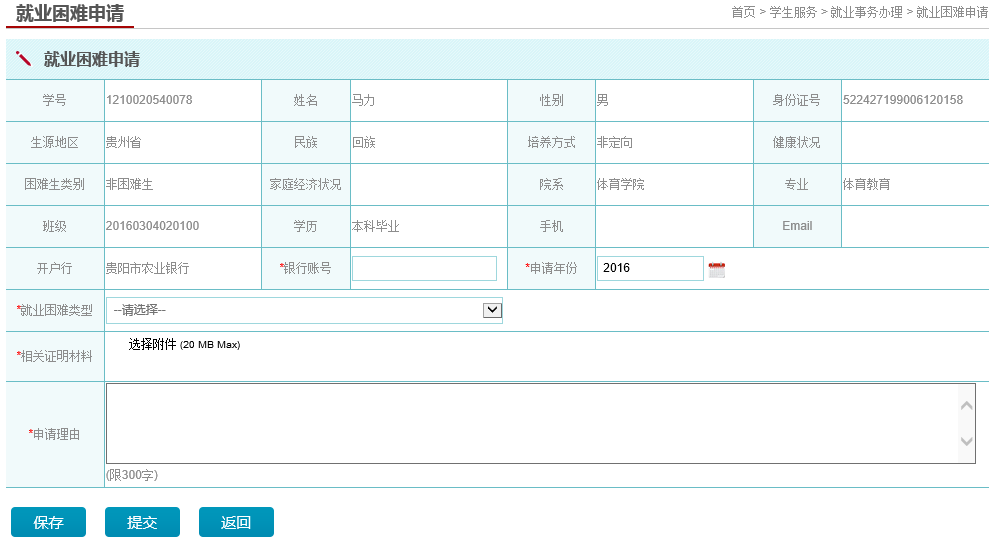 （图20）开户行：目前只有贵阳市农业银行。标记*必须填写。选择就业困难类型：据选择的就业困难类型，系统相应提示上传相关的证明材料。提交，等待就业中心审核。4.4.2 删除点击【删除按钮】，只有草稿和审核不通过状态下，才可以删除，审核中和审核通过的申请信息不允许删除。示意图：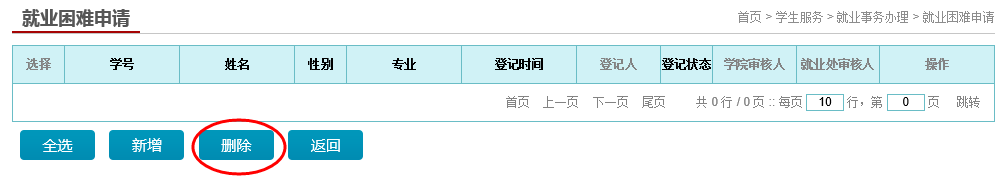 （图21）4.5 专利公示登记点击【专利公示登记】，进入列表页面，如（图22）所示：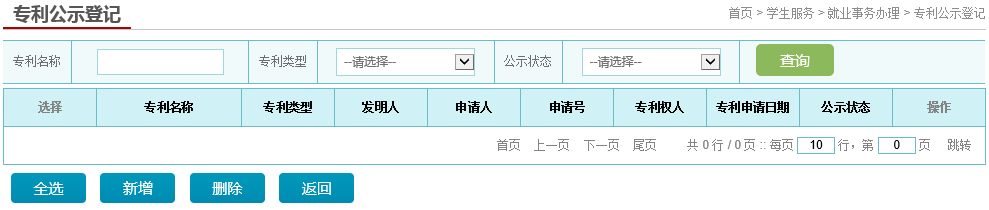 （图22）4.5.1 新增点击【新增】按钮，进入专利公示填写页面，如（图23）所示：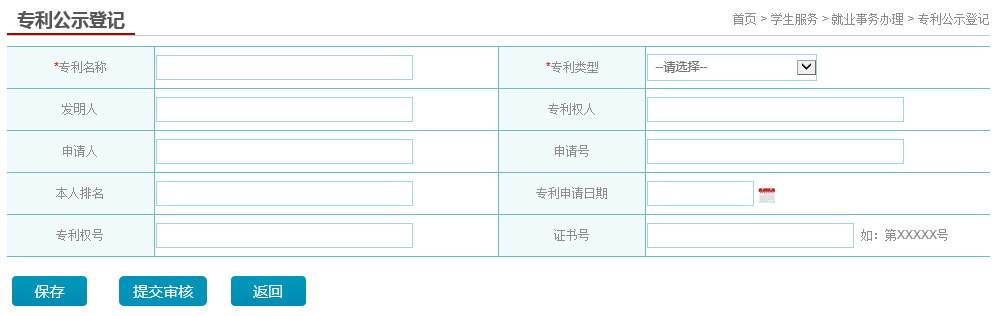 （图23）标记*必须填写。提交审核，等待就业中心审核。4.5.2 删除点击【删除按钮】，只有草稿和审核不通过状态下，才可以删除，审核中和审核通过的申请信息不允许删除。示意图：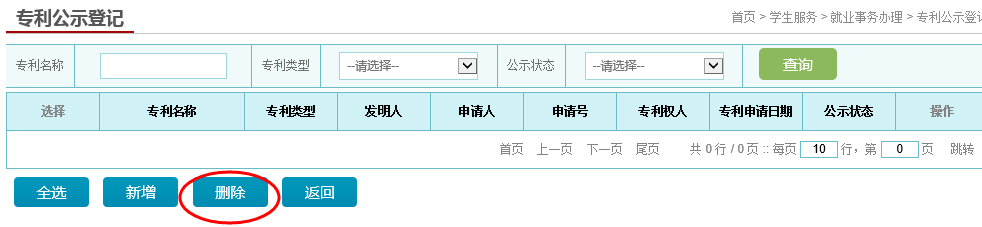 （图24）4.6 文件下载点击【文件下载】，进入（图25）页面。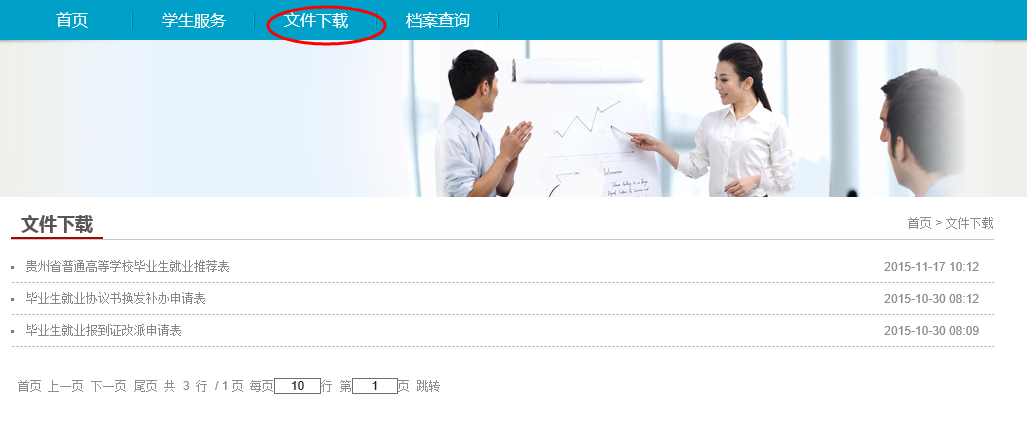 ==============文档结束===============版本修订记录版本修订记录版本修订记录修订日期修订人修订内容2016-04-25徐春云编写就业管理服务系统手册（学生用户）2016-05-04服务部整体校验文档